استمارة التسجيل الاجتماع الافتراضيالمؤتمر الحادي والثلاثين الطارئ للاتحاد البرلماني العربي12 أيار/ مايو 2021الشعبة البرلمانية:أعضاء الوفود   رابط الاجتماع الافتراضي: https://us02web.zoom.us/j/84061379309?pwd=Y2N5OFBqdldxcGFNWUgxRFNCQ3I0UT09التاريخ: الأربعاء 12 أيار/ مايو 2021التوقيت: 12:00 لغاية 18:00 (بتوقيت مكة المكرمة)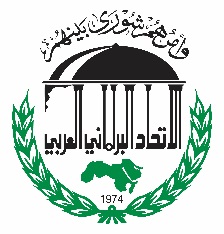   الاتحاد البرلماني العربي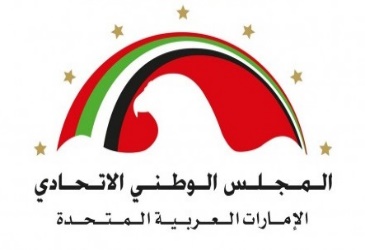 الاجتماع الافتراضيالمؤتمر الحادي والثلاثين الطارئ للاتحاد البرلماني العربي12 أيار/ مايو 2021استمارة التسجيلالاجتماع الافتراضيالمؤتمر الحادي والثلاثين الطارئ للاتحاد البرلماني العربي12 أيار/ مايو 2021استمارة التسجيلالاجتماع الافتراضيالمؤتمر الحادي والثلاثين الطارئ للاتحاد البرلماني العربي12 أيار/ مايو 2021استمارة التسجيلالاسمالصفةالبريد الإلكتروني